												P.4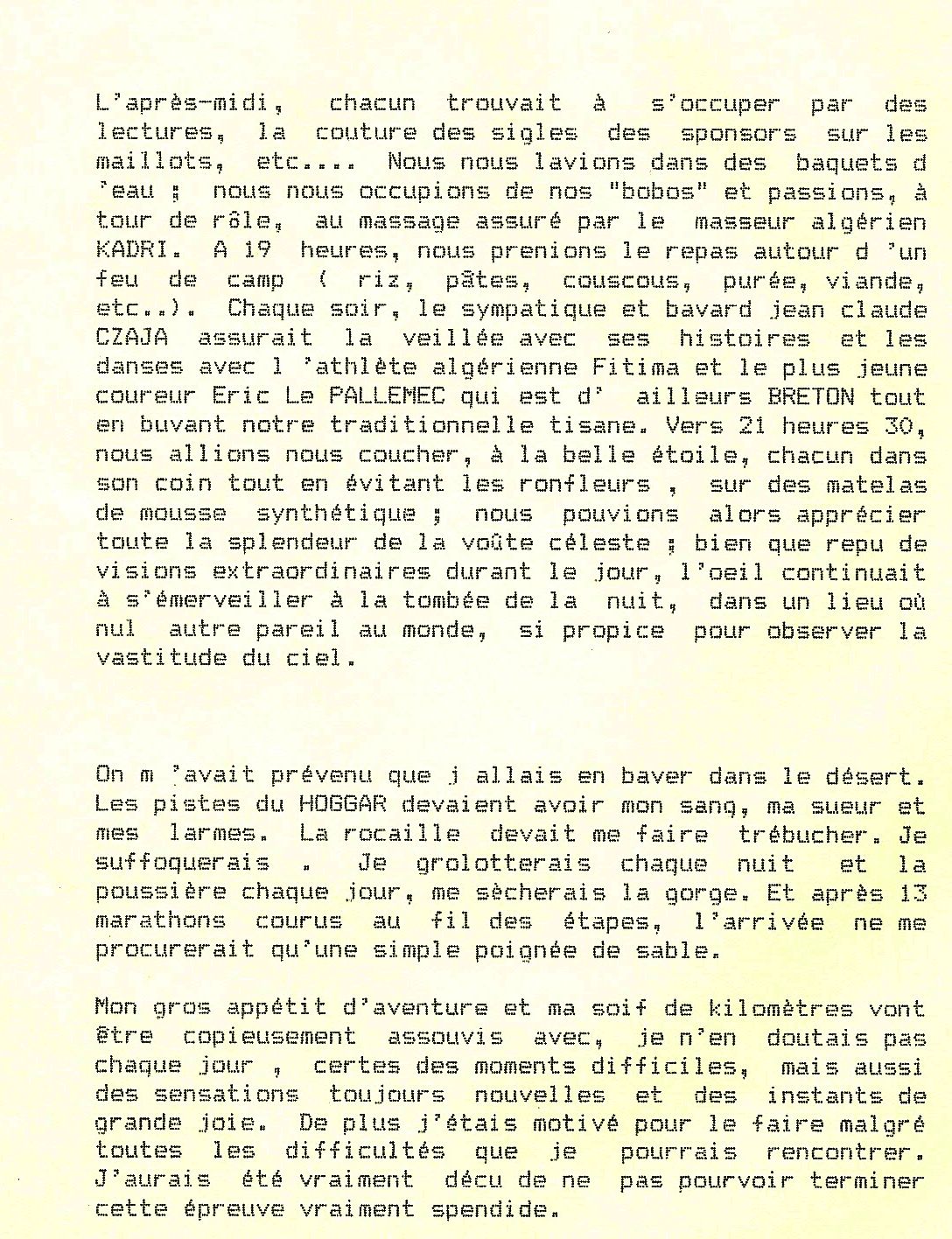 